Church CalendarToday	Power House Prayer	9:30 am	Sabbath School	10:00 am	Worship Service	11:00 amNext Sabbath	Power House Prayer	9:30 am 	Sabbath School	10:00 am	Worship Service	11:00 amSunset Today 7:24 pm         Next Sabbath 7:31 pmChurch Clerks:  Stacy Colley	573-933-0146Church Treasurer:  Nathan Crouch                         573-819-9008	                               colsda.ap@gmail.comChurch Board Chairman: Joe Parmele	 402-499-3750             	joeparmele@gmail.comBulletin Coordinator: Abigail Olajire                     573-476-2296	abigailolajire@gmail.comCollege Park Christian Academy                 	 573-445-6315office@cpchristian.org	          www.cpchristian.com School Principal: 	Sandra Blackburn	principal@cpchristian.orgCollege Park Christian Preschool	              573-445-3418	www.cpcprek.comPreschool Director: Ami Hayse	                      573-424-7690Pastoral Team:Lead Pastor: Dr. Hiram Rester	                                   417-848-7650Head Elder: Joe Parmele--------- (J-P)                 	402-499-3750Yaw Adu-Gyamfi -----------------(Q-Z)	302-883-7460Joseph Bieksza --------------------(A-C)	573-544-3792Aggrey Wanyonyi-----------------(Hope)	573-446-4112Please have all bulletin information to the bulletin coordinator by Wednesday evening.  To have a platform announcement made call the elder on duty by Friday.Please send all audio/video requests for Sabbath to colsdaav@gmail.com by noon on Friday.  For other days send requests in at least 48 hours before the event.Morning Devotion Line:6:00 to 6:30 am call:      	 1-712-770-4874 access code 558690#To hear recorded call:   	 1-712-770-5434 access code 558690#For Your Information:  If you would like to view the Livestream of the service or see the bulletin online, please go to the church website:  http://columbiasdachurch.comCollege Park Seventh-day Adventist Church1100 College Park DrivePO Box 30802Columbia, MO 65205 573-445-2712     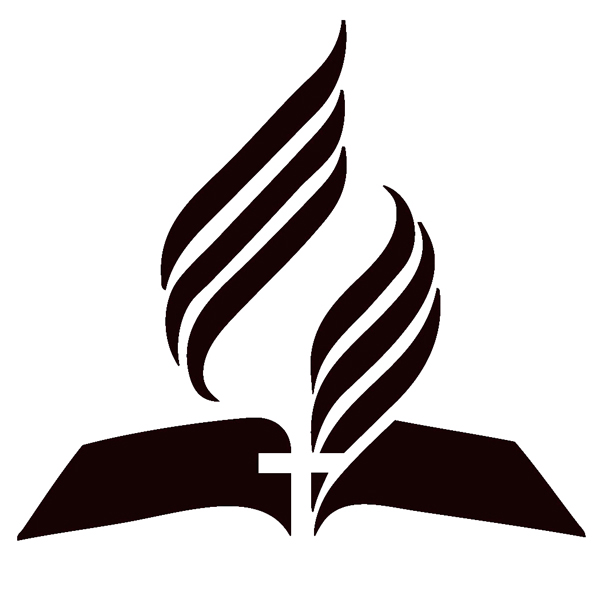 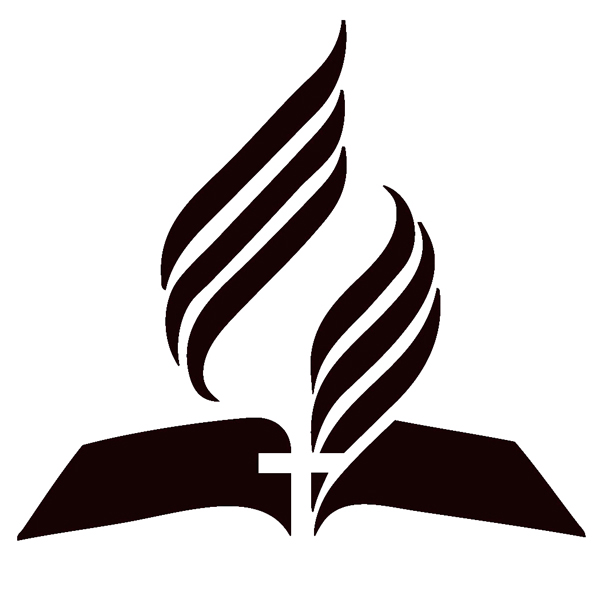 March 23, 2024Church at Study10:00 amSabbath School	CPCA GymRefresh	CPCA ChapelCradle Roll Room – Birth through 3 years	Lower LevelPrimary Room – 4 through 7 years	Lower LevelJunior Room– 8 years through 12 years	Lower LevelYouth – 13 years and up	CPCA School classroomChurch at Worship11:00 amPrelude	Emilie Dye-HowardWorship in Music	Praise TeamWelcome 	Pastor Hiram ResterAnnouncements, Offering & Prayer 	Matt HowardToday's Offering is for Combined Youth Ministries.All loose offering goes to local church expense.  March 30th offering is for Local Church Budget. Thanks for prayerfully considering what God would have you give.Special Music	Steven BlackburnWorship in Word	Pastor Hiram ResterClosing Prayer	Pastor Hiram ResterPraise Team Leader	Emilie Dye-HowardPostlude	Emilie Dye-HowardAnnouncementsWelcome to the College Park Seventh-day Adventist Church.  We are so glad you chose to worship with us this Sabbath.March Book of the Month: The Everlasting Relevance of the Sabbath unpacks the rich prophetic significance and moral implications of the seventh-day Sabbath as a memorial of Creation and God's gift of holy time to humanity. Learn more about this book at www.adventistbookcenter.com and don't forget to use your church code 53025.Amazing Facts is coming to Sunnydale church! Friday evening, May 3; all day Sabbath May 4 and Sunday morning May 5. Amazing Facts Center for Evangelism will have two presenters to teach evangelism that works in 2024.  Spread the word as we want to have as many participants as possible.  Soon, we will have an email registration so we can order the materials for those planning to attend.  Doug Erickson (573) 745-1717 is the contact for more information.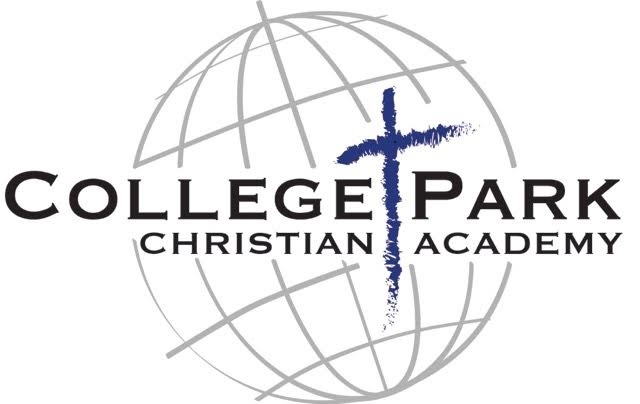 Sabbath, March, 23Worship Leader	Matt HowardGreeters	Sheila Griffitt & Maryangela WafulaDeaconess	Jennifer WalendorfSabbath, March, 30Worship Leader	Joseph BiekszaDeacon	Dr Mike MauriziChurch GivingMonthly Local Church Budget for 2024	$12,900.00Received Current Month	$10,978.22Needed Year-to-Date	$25,800.00Received Year-Date	$20,205.11Conference Evangelism Annual Goal	 $10,000.00Received Current Month	$432.00Received Year-to-Date	$938.00Conference Refugee Ministry Goal	$5,000.00Received Current Month	$309.00Received Year-to-Date	$792.00Local Media Ministry Monthly Goal	$750.00Received Current Month	$600.00Needed Year-to-Date	$1,500.00Received Year-to-Date	$1,498.00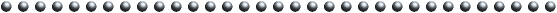 Prayer Ministry“Every Member a Praying Member”This week let's pray that through the power of the Holy Spirit we will be empowered to bring light into the world around us.Please pray for the families of our church whose last names begin with the letter ‘P’.  Pray that their homes will be loving and that they will have strong personal and family devotional times.  Let's join Paul in praying for the salvation of Jewish people.  (Romans 10:1)Please pray that when people hear the gospel, they will understand and follow Jesus wholeheartedly.  (Matthew 13:19)Pray for deep love, respect, and unity in our church family.   Pray that we will know God's love for us so we can glorify His name together.  (1 John 4:9-13)"I pray that from His glorious, unlimited resources He will empower you with inner strength through His Spirit."  Ephesians 3:16